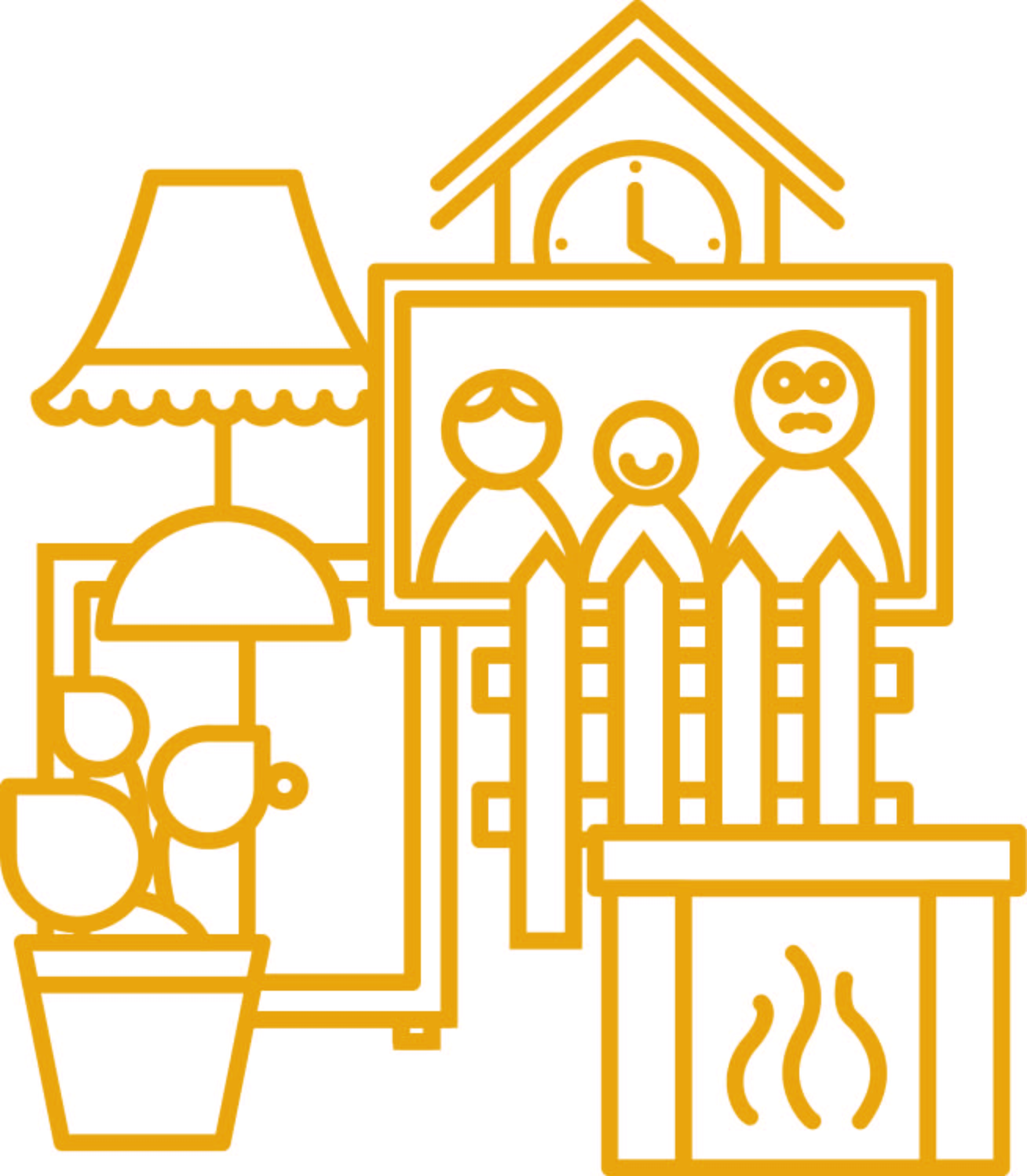 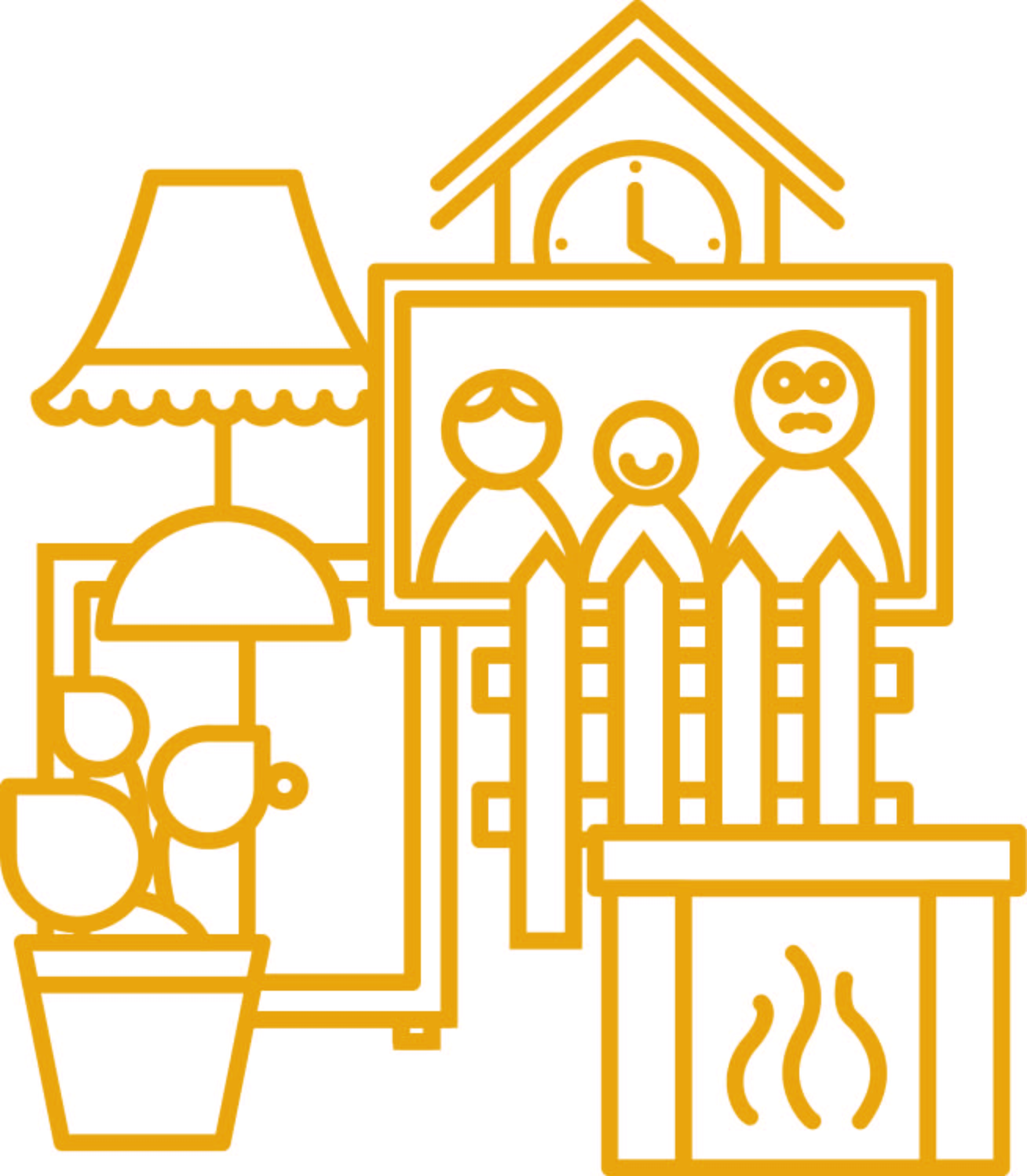 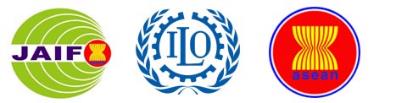 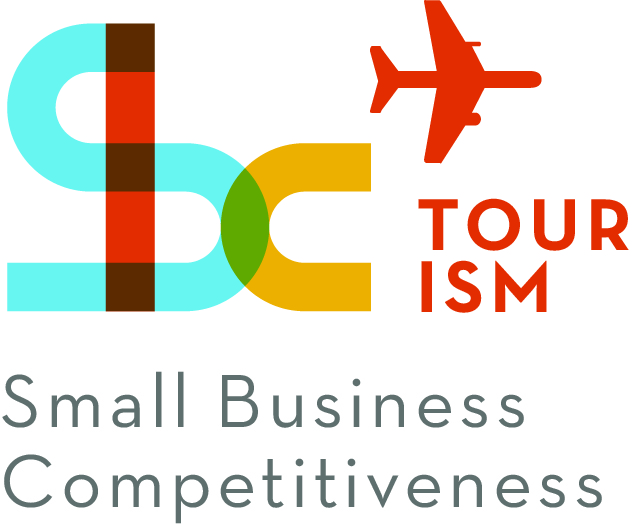 Small Business Competitiveness by International Labour Organization (ILO – SBC) is licensed under a Creative Commons Attribution-Non Creative Commons Attribution‐NonCommercial‐ShareAlike 3.0 Unported License. 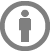 Attribution — You must give appropriate credit, provide a link to the license, and indicate if changes were made. You may do so in any reasonable manner, but not in any way that suggests the licensor endorses you or your use. 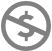 NonCommercial — You may not use the material for commercial purposes. 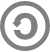  ShareAlike — If you remix, transform, or build upon the material, you must distribute your contributions under the same license as the original. https://creativecommons.org/licenses/by-nc-sa/3.0/legalcode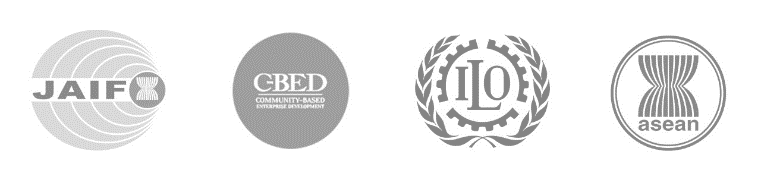 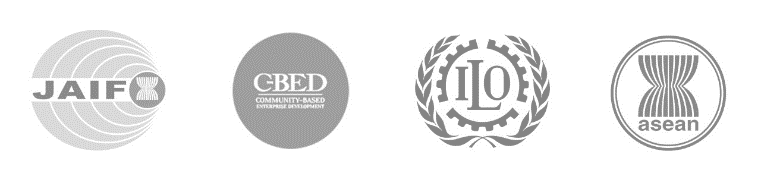 Table of Contents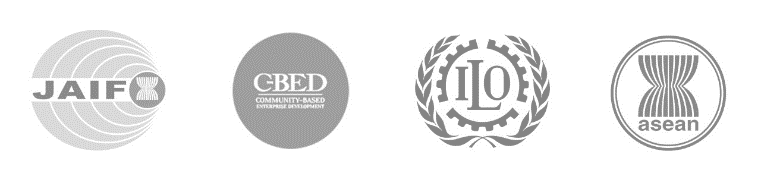 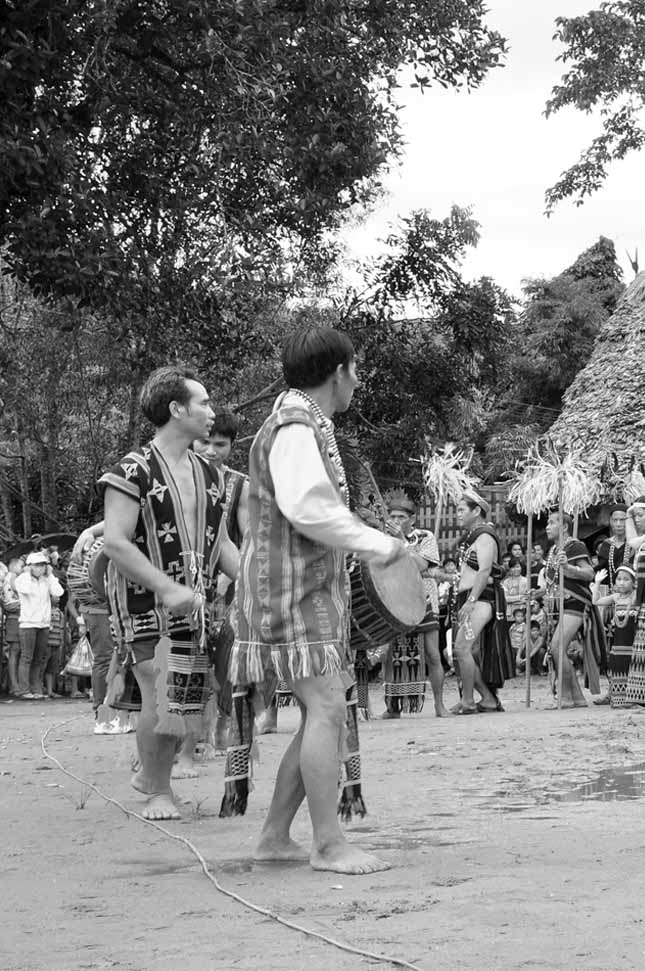 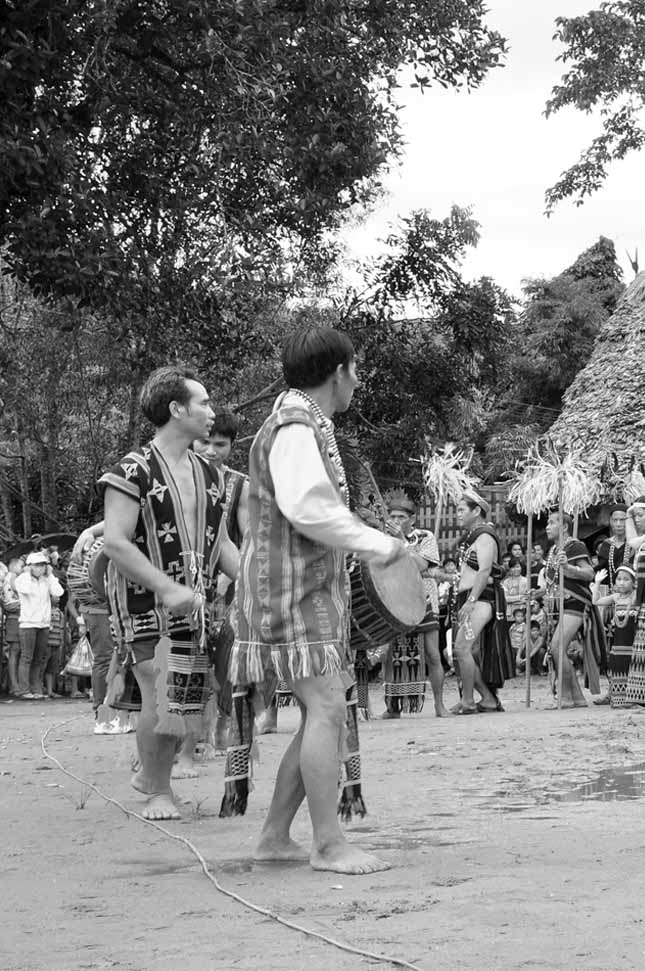 IntroductionAbout C-BEDCommunity-Based Enterprise Development (C-BED) is a low cost, innovative training programme designed by the International Labour Organization (ILO) to support skills development and empowerment in local communities for improvements in livelihoods, productivity and working conditions. As an approach to training, C-BED is unique in that the programme is built around peer-to-peer, activity based learning methods with no role for teachers, experts, or external consultants specialised in the skill area. Instead, C-BED participants work together through a series of activities and discussions guided only by simple step-by-step instructions in the training manual. New knowledge, skills and competencies are developed through the interactions between participants and sharing of existing local knowledge and experience. In this way the programme is a low cost, sustainable option for any organization or community.The C-BED programme is structured around two core training packages designed to develop competencies for business start-up and operation through a focus on marketing, financial management, and action planning. These are the C-BED for Aspiring Entrepreneurs and C-BED for Small Business Operators. Additionally, a growing suite of tools to strengthen business competencies and enhance skills for specific sectors is in continual development. These packages can be implemented as either stand-alone trainings or integrated in modular format into existing programmes. HomestaysHomestays allow tourists to stay in a home-like environment during their time in particular destination. This allows tourists to become better acquainted with the local environment or even to improve their local language skills. This is offers an alternative to staying in a hotel, guesthouse or backpackers. Owning a homestay can be a rewarding experience both for the homestay owner and the tourist. It can help homestay owners earn some extra money, meet interesting people, and proudly share their traditions and culture with others. It can also enhance the tourists experience in the tourist destination.The Homestay PackageThe training:The homestay package should be used to help aspiring and current homestay owners start and improve their businesses. It focuses on key business principles to build on from what participants already know from managing their business and helps them to learn more. It can also build on from the learning in other C-BED tools namely SBO or AE. Participants bring experience to share and leave with a priority action plan (at least 3 actions to introduce improvements to their business). At the end of the training participants will have: Enhanced and advanced existing knowledge on homestay development Strengthened critical competences to analyse job prospects or current conditions of workAffirmed the potential of enterprise development Identified steps and actions to improve a business or launch a business ideaDecided on actions for the futureStarted planning effective collaborations and associationsThe Good Practice Guide (GPG):This Good Practice Guide (GPG) is designed to help all homestay owners start and improve their businesses. Those who take part in the training day will be introduced to and become familiar with the GPG on the day. However, those who have not attended the training can also use the GPG. The GPG contents a number of practical tools, tips and exercises to help business or aspiring homestay owners. How to Use the Good Practice Guide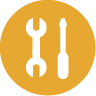 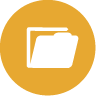 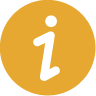 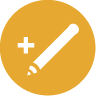 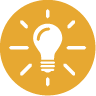 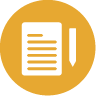 1. How to Start a Homestay1.1. Getting StartedIf you start a homestay you will probably need a lot of help from your family. Ask yourself: is my family ready to help me with this kind of business?Think about how prepared your family is to help you start a homestay. Ask yourself these questions, and put an X in either the “Yes” or the “No” column.What does this mean? If you answered, “Yes” to every question it will be easier for you to start a homestay. If you answered, “No” to some of the questions, it will be more challenging for you to start a homestay. Ask yourself: what do I need to do to prepare my home for a homestay? If you start a homestay, you will need:At least one clean, comfortable guest bedroomA clean, modern bathroomA clean, comfortable dining areaSome homestays have more than one guest bedroom, but you only need one to get started. Some homestays have a separate bathroom for guests only. That is not necessary, but if your guests share a bathroom with your family, it must be kept very clean at all times.Ask yourself if you already have the items on these lists.Put an X in either the “Yes” column or the “No” column.What does this mean?If you answered, “Yes” for most of these items, it will be easier for you to start a homestay. If you answered, “No” for most of these items, it will be more challenging for you to start a homestay.According to a survey taken in Bangkok in 2010 of international tourists who would like to stay in a homestay:70% wanted a sit-down toilet 44% wanted a hot shower facilityAsk yourself: how will I get all the things I need to start a homestay? Section 4 will help you further with this question.2. Creating SystemsSuccessful homestays use easy to follow systems. After you have determined that your family is ready to start a homestay and that you have all the items you need, it is time to learn how to operate a homestay. The first step is to understand the importance of using good systems, so your staff will know what you expect them to do. 2.1. Key ConceptsStaff:When you open a homestay, you are starting a business. Every business needs staff (the people who work at the business). Your homestay staff will include you, your family members and, possibly, one or more other people that you pay to help with the homestay.  System:A system is a set of detailed procedures created to accomplish a task. Often, a system can be taught to others by using a clear, step-by-step list of things to do (a checklist). Systems can help you run your homestay smoothly. Benefits of using systems include:Using your resources (time, food, water, etc.) wiselyKeeping your guests happy, so they will recommend your homestayLetting your staff know exactly what each person needs to do and how to interact with guestsPreventing problems and complaintsKnowing how to handle problems or complaints, if they occur2.2. Homestay Systems ChecklistIf you do not have these systems in place yet, this GPG will give you ideas about how to create them. Use the homestay systems checklist below to identify which systems you already have, which systems need improvement, and which systems you need to create.Complete this table to find out what systems you need and what needs to be improved.Column 1: list of some of the most important systems needed to operate a homestayColumn 2: rate each of the systems (1, 2, or 3).1 = a good system already exists2 = the current system needs improvement3 = there is no system yetColumn 3: identify who will primarily be responsible for this system (you, your spouse, one of your children, your brother, your sister, an aunt, an uncle, a friend, etc.). Then list the names of people who will help with this system.Column 4: describe actions you will take to improve or create these systems. Column 5: select a target date to have each system clearly organized and in place. Give yourself enough time to discuss each system with those who will be responsible and those who will help. It is important to have agreement from everyone involved before putting these systems in place.2.3. Creating a SystemKeeping up appearances: First impressions are very important. As soon as your guests arrive, they should see that your homestay is clean and comfortable. If it is, your guests will want to return and recommend your homestay to others (getting recommendations is the best way to attract new customers). In this section, you will learn how to create systems to help you keep up the appearance of the exterior and interior of your homestay.What systems are needed?A maintenance system to keep buildings and property in good conditionA housekeeping system to make sure all areas are cleaned regularly An improvement system to make sure you and your staff are always thinking of ways to improve your homestayInvolving your staff (all the family members and friends who work with you in your homestay) in the development and use of these systems will encourage them to follow the steps needed to operate a successful homestay.Make lists of things that must be checked regularly (start with the following three checklists and add other things about your homestay to the lists).Have a responsible staff member walk around the homestay with these lists once a week and put a ✔ next to any item that needs attention.Record the date that action was taken to repair or improve the item.3. Marketing Your Homestay3.1. Reaching Your CustomersWho are your customers? Homestays are becoming more and more popular around the world, but not every traveler is interested in staying at a homestay. Here are the kinds of travelers who enjoy staying at homestays:Budget travellersStudentsPeople who want to experience your culture (including the food you eat)People who want a unique travel experiencePeople who want to avoid commercialismAnyone studying your languageThose who appreciate nature (they especially like to stay in rural homestays)How can you reach these travelers?Most of these travelers make bookings on the Internet. Here are some of the websites that would be appropriate for homestays:www.homestay.com (Charges 15% commission, paid at time of booking. Traveler pays balance directly to the host family)www.homestaybooking.com (Option 1: Charges 10% commission, paid at time of booking. Traveler pays balance directly to the host family. Option 2: Host family can become certified for 19.90 euros and receive 20% up front plus remainder paid directly by the guest.)www.airbnb.com (Will have to list homestays under the category “Bed and Breakfast”)www.tripadvisor.com (Will have to list homestays under the category “B & B”) http://www.lonelyplanet.com/contact/business_listing/new (You can fill out an application to request to have Lonely Planet review your homestay)www.booking.com (Will have to list homestays under “Hostel” or B & B”)Daytime visitsThese are a great option. It can take awhile for a homestay business to become profitable. In the beginning, it can be very wise to offer a “daytime visit” option (with no overnight included). Some guests want to have the authentic experience, but still want to sleep in a modern hotel with air conditioning and Wi-Fi. For these travelers, a daytime visit is perfect. It can be a perfect way for a homestay to start earning income quickly.A daytime visit would include things like:Lunch in an authentic local homeOne or more activities (a cooking demonstration, fishing, a bicycle rental for an hour or two, a dancing lesson or demonstration, a musical performance, an agricultural demonstration, a weaving demonstration, etc.)Regional hotels would be very happy to promote these daytime visits for their guests because it would not compete with their overnight business.3.2. Marketing StrategyYou must have a web presence! Most of your guests will find you online.List your homestay on as many websites as possible (starting with the 6 sites listed above). New websites appear all the time, so stay current with what is available.Register with regional and national tourism offices (leave written information with them—including photos and prices—if possible).Establish relationships with: Private sector partners (travel agencies, local guides)Nearby “urban” hotels—to give their guests an opportunity to extend their stay in the area and experience something differentAgencies that specialize in student travelAgencies that specialize in small group travel (most appropriate for community based tourism that could accommodate small groups)Promote your homestay based on what’s in it for the traveler:Genuine, authentic travel experienceUnique opportunity to have a personal connection with local cultureA rich outdoor experience (if applicable)A taste of real local foodInteresting activities (hiking, trekking, fishing, cooking, etc.)Avoid including too many references to aid organizations in marketing messageIf travelers think the homestay is already well-supported, they may go elsewhere with their travel dollarsAvoid sounding too commercialKeep the message simple and authenticDon’t do a “hard sell” – but do include descriptions and prices for the activities and services that are available for guests Make it personal:Include names of family membersTell a bit of the history of the familyInclude photos of smiling family members in a simple, natural setting Make it easy for people to pay (eventually, consider taking credit cards and PayPal payments)Consider printing simple forms like the one below to have available for guests (both overnight and daytime) to take with them to pass along to other travelers. 4. Budgeting and Pricing4.1. CostsThink about how much you will have to spend to start a homestay and where you might be able to find the funds.Look at these lists and estimate how much you will have to spend for each item.You could incur one of the following costs:Nothing ($0)If you already have the item and it is in good enough condition to use nowThe estimated price of improvement If you have the item but must improve it before you can use itThe estimated price of the item If it is something you must buyThe estimated price of materials and labour If you have to hire someone to help you build or install itTotal (add the 4 subtotals): _________________________When you start a homestay, you will have additional people living in your home. You have to consider how much your expenses will go up for things such as electricity, food, and water when you have guests.Imagine you have 3 couples (6 people) each spending 1 night at your homestay during October. That would be equivalent to having 6 extra people using electricity, food, water, etc. at your house during that month.  Estimate how much extra you would have to spend in one month for 6 extra people to stay in your home. Remember, you will have to supply dinner, breakfast, and (possibly) lunch for these guests. When you open a homestay, you have to keep all your buildings well maintained and attractive. So you would have to maintain all of the following to a high standard that would appeal to guests (and make guests feel safe and comfortable): Buildings, roofs, stairs, handrails, walkways, garden areas, etc. Think about what kinds of things you would have to repair, maintain, and improve over the course of one year of owning a homestay. Estimate the costs for these annual repairs.As you can see, there are many costs associated with running a homestay that many people do not consider in advance. These are real costs you will have to be prepared for if you open a homestay.Ask yourself:Will I be able to make enough money from my homestay to pay for all these additional costs? Will I be able to make enough money to earn a profit?If I borrow money to start my homestay, will I make enough money to pay my loan back in a reasonable length of time?Here is a simple chart to keep track of income and expenses at the same time.Income items include: room charges, snacks, bicycle rentals, cooking demonstrations, fishing activity, cultural activity, packed lunch (for guests to take with them), hiking or trekking activity, etc.Expense items include: food, bottled water, toilet paper, soap, laundry soap, extra electricity, extra gas, paint, nails, etc.4.2. Room PricesThe amount you charge your guests to stay at your homestay is an important part of your financial plan.If you charge X amount for 1 guest to spend 1 night, you cannot think that X amount is your profit and that you can spend that amount on yourself and your family.Remember you will have on-going costs to keep your homestay open, and those costs must be paid out of the amount you charge your guests. Each week or month, you will have to pay for all the costs associated with your homestay (loans, food, water, electricity, repairs, improvements, etc.). After you have paid for these things, if there is any money left over, that is your profit. That is the amount you can actually spend on yourself and your family.How much should you charge your guests? The highest price that many visitors would be willing to pay. How do you decide on this price? You have to do research to find out what other homestays and accommodations charge. Do some market research and reflection to establish a good price for your homestay. You will have to have access to the Internet to do this research.Find out how much other homestays and guesthouses, etc. in your country, region, province, city, town, and village charge for rooms. Compare your homestay to those that are similar to yours. Are those homestays better? If so, in what ways? Are they easier to get to? Are they nicer and more comfortable? Is the family very friendly and welcoming? Are there interesting activities for guests to do? Or, is your homestay better? Base your price on the prices of other accommodation in your area. If your homestay is similar, start by charging the same price (or slightly lower, until you develop a reputation as a good homestay). If your homestay is not as good, start by charging a lower price. If your homestay is better, start by charging a higher price.Once you establish a price per guest per room, make sure that it is enough to pay for the costs involved and to still have some money left over so you can earn a profit. If you think you can reasonably expect to earn enough to pay for costs and to make an acceptable profit over time, then it will be easier for you to start a homestay. On the other hand, if you think the costs of running a homestay are very high, and that you cannot charge enough to help pay for those costs, then starting a homestay may not be a good idea for you.4.3. Prices for Activities and Extra ServicesMany homestays offer activities for their guests to purchase. This is a good way to earn extra income and make your guests’ visit more enjoyable. Here are some typical activities: fishing, hiking or trekking with a guide, cooking demonstrations, arts and crafts demonstrations, agricultural demonstrations, cultural or musical shows, etc.Extra services include the following: laundry, bicycle rentals, snacks, beverages that are not included with meals (beer, bottled water, juice, etc.), transportation.To determine how much to charge for activities and extra services, find out how much other homestays, guesthouses, or small hotels charge, and set your prices accordingly.4.4. Where to Find The Money to Start a Homestay (Start-Up Costs)Many new businesses must borrow money to get started. The same is true for homestays. If you feel confident your homestay can be successful enough to pay for all the costs involved plus pay you a profit, then it might be worthwhile to borrow the money you need to get started.If your homestay is already acceptable (safe and clean for guests), then maybe you do not need to borrow money to get started. If you must make some basic improvements before your home is ready for guests, you might have to borrow some money to get started. Borrow only what you absolutely need. Paying back a big loan can be very difficult. Start with a simple but clean homestay and make improvements as your business grows.Try to borrow interest-free money. For example, you could borrow from a family member or a friend.Find out if your local, regional, or national government has any special loan programmes. For example, those to help family-owned businesses or rural businesses get started. These loans might be interest-free or have a low interest rate.Contact your local bank and discuss taking out a loan with the lowest interest rate possible.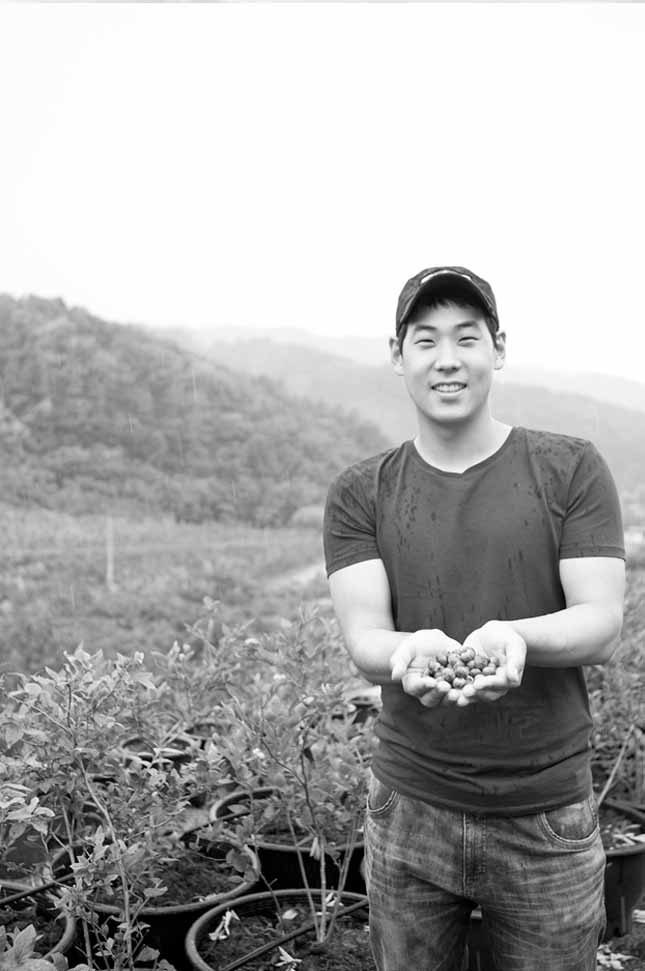 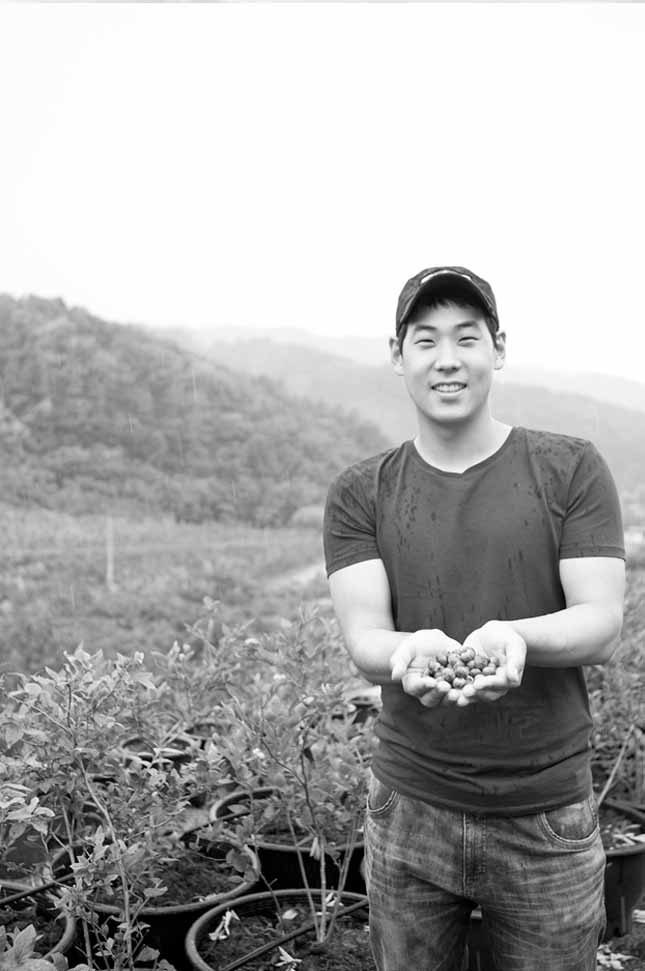 5. Joint Problem Solving and Developing Your StaffAll businesses have problems - even small, family-owned businesses like homestays. Learning to use a problem solving system can help you solve problems quickly and efficiently. It is important to involve your staff in problem solving. Why?They can improve their skillsThey need less supervisionThey feel like they are valued members of the business5.1. BrainstormingThree rules for effective brainstorming:Encourage everyone to contribute ideasSeek as many ideas as possible, even unusual onesMake everyone feel safe and comfortable contributing ideasMeet with your staff to identify potential homestay problemsBrainstorm to identify potential homestay problemsHave everyone contribute ideas about what could go wrongKeep in mind the 3 rules for effective brainstormingRecord these belowPractice solving a work related problem with your staff. Choose one problem from your list above.Keeping in mind the 3 rules for effective brainstorming, have everyone suggest ideas for solving the problem.5.2. Keeping Your Staff Happy Working in a homestay can sometimes be stressful for you and your staff. For example, it might take awhile to adjust to international standards of cleanliness and service. Yet, to have a successful homestay, these adjustments are necessary.If your staff are not happy, your guests will notice, and it will make your guests feel uncomfortable. So it is very important to keep your staff happy. You are the manager of your homestay business. How you treat the people who work with you (including your family members) can create a happy atmosphere that your guests will notice and appreciate.  Conduct this self-evaluation by asking yourself these questions Put an X in the Yes or No column.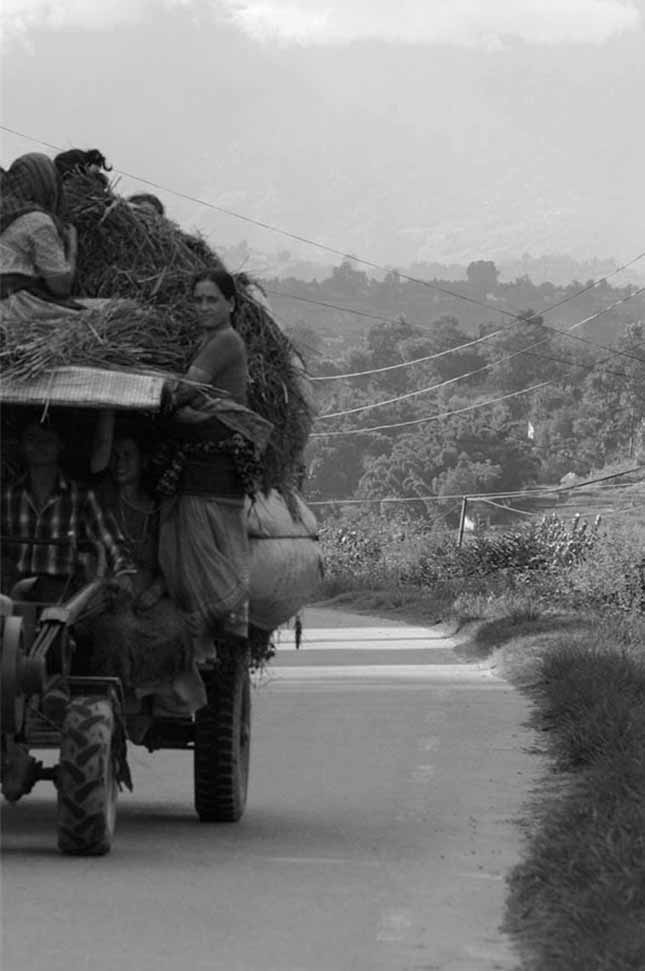 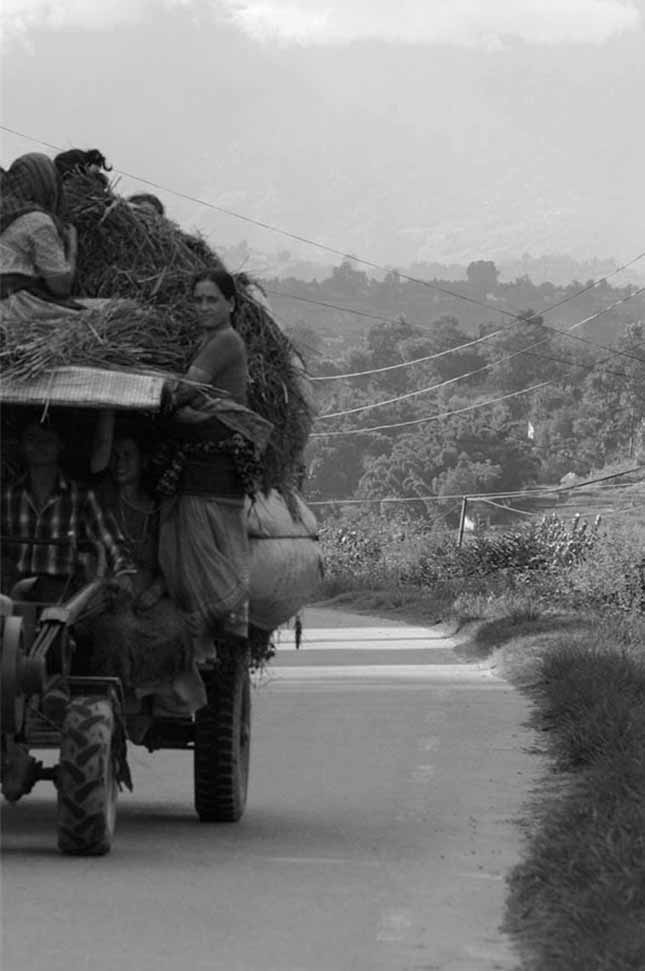 6. Improving Service6.1. Continual ImprovementContinually thinking of ways to improve your service will make your homestay more successful. Knowing what your guests like and dislike is key to improving your service. The more your guests enjoy staying with you, the more likely they will recommend your homestay to others. Having guests recommend your homestay to others is the best way to find new customers.How can you find out what your guests like and dislike?Ask your staffAsk your guestsLearning from your staff:Encourage your staff to interact with guests in a positive and friendly wayTrain your staff to pay close attention to what guests like and dislikeSpeak with your staff frequently about what guests like and don’t like Create a logbook for staff to record guest complaints as they hear them. That way, you can check the logbook throughout the day and act on the complaints immediatelyYour staff will only share the dislikes with you if they feel comfortable telling you the truthAlways thank your staff for being honest and telling you not only what your guests like, but also what they dislikeLearning from your guests:Use guest comment forms to encourage your guests to tell you what they like and dislike (see sample below).What do you do if a guest complains?You can apologise.Try to resolve the problem as soon as possible.If you can’t resolve the problem while the guest is there, show you care by explaining how you will fix the problem for future guests.Make sure your guests leave with a positive feeling- so they will recommend your homestay to others.GUEST Many businesses use guest comment forms that invite guests to tell you what they like and to give suggestions for improvements. If you choose to use them, leave one form in the guestroom each time you have guests. Here is a sample:[Insert name] HomestayWe value your opinion! Please take a moment to share your comments and help us improve the [insert name] Homestay.If you enjoyed your experience at the [insert name] Homestay, would you please recommend us on travel sites like Homestay.com, Trip Advisor, and Lonely Planet.Thank you very much and enjoy your travels!6.2. Staff Development IdeasEncourage staff to introduce themselves to guestsIf a staff member has a difficult name, use a simpler version or a simple nicknameConsider making easy-to-read nametags for staff membersTrain staff to learn guests’ names and to use their names when speaking with guests (For example, say:  “Good morning, Mr Lee.”)Encourage staff to do extra things to make guest visits more enjoyable.Smile at guestsOpen doors for guestsPut fresh flowers where guests can see themSuggest things for guests to do or places to visitOffer guests a piece of fruit or glass of juice (something that is free or inexpensive for you)If you speak the same language, ask guests about their travels or about where they liveEncourage staff to learn basic English words and expressions (do the same with other useful languages)6.3. System: Good Reception ServiceRole of receptionists: Take bookings, check guests in and out, accept payment, make sure the guests are warmly received, answer guests’ questions, and help resolve guests’ problems.Having a well-run reception service has many advantages:Makes it easy for guests to make bookingsBuilds guests’ confidence in your homestayCreates a good first impressionImproves guest satisfactionLeads to more positive reviewsResolves problems efficiently, and helps prevent problems from occurring Shares important information with all staff members in a timely fashionUsing a good reception system will help you keep your homestay friendly and well organized. This section explains how to use a 10-step system for running a good reception service in your homestay.Be friendly and confident when speaking with guestsSmile when you talkSpeak loudly enough for guests to hear you comfortablyLook at the guest when you speakStand up straight with shoulders back in a confident posture Be clean and neatReceptionists spend more time with guests, so they always need to be clean and neatPay close attention to hair, fingernails, clothes and shoesSee Section 7,OSH tool 2: Personal hygiene checklistKeep your bookings well organizedReceptionists need to make sure rooms are always ready when guests arrive. Make sure you never have two guests booked in the same room at the same time (unless they are traveling together)The simplest option for tracking bookings is to use a monthly calendar. If your homestay has only one or two guestrooms, this might be sufficientIf your homestay has more than two guestrooms, you will probably need a more sophisticated system (e.g., a log book or a computer spread sheet) See Running your reception tools 1, 2, 3 and 7Answer the phone politelyBeing polite, clear and efficient on the telephone will give your guests confidence in your homestaySome tips for good telephone etiquette:Answer the phone within 3 - 5 ringsDon’t leave guests on hold for more than 30 seconds; if necessary take their number to call them back Keep a pen and paper by the phone to take messages Start the call politely: “Hello, this is the ___ Homestay, how can I help you?” End the call politely: “Thank you for your call, we’re looking forward to your stay with us”. If you don’t understand the caller say: “I’m sorry, could you please speak more slowly?” See running your reception tool 4Make advance reservations by telephoneCollect basic information (arrival and departure dates, number of rooms and people, type of bed)Check room availability If rooms are available and the rate is accepted, continue the booking Collect further information (full name, contact details, arrival time)Update room availability calendar Send an email to guests to confirm bookingSee running your reception tool 6 and 7Make advance reservations by emailTaking reservations by email or by SMS is increasingly popular.Use the sample email reply and the sample booking confirmation included in this GPG to help you create your own customized email responses.When you take a booking, be sure to enter it on the monthly arrivals and departure calendar (see sample below). Or use another system for tracking bookings.See running your reception tools 5, 6, and 7Take walk-in reservationsBe friendly and confident when tourists walk in to ask about a roomDescribe the homestay features, e.g.,Room facilitiesMeal serviceIncluded meals Included beveragesLocation of dining areaMeal timesOther services and activities, e.g.,Snacks, bottled waterLaundry serviceBicycle rentalsCultural activitiesCooking demonstrationsFishingGuided hiking or trekkingTransportationSee running your reception tools 5 and 6Help guests with problemsIf a problem occurs, guests will probably want to discuss it with the Receptionist. If so, stay calm and follow these steps:Listen to the guest’s problem without interruptingApologiseDiscuss a possible solutionTell the guest exactly what you will doDon’t promise the impossible, but try to make the guest happy Follow up with guests to make sure they were satisfiedNOTE: 	In tourism, we say that “a complaint is a gift,” because it gives you a chance to show your guests that you care enough to solve problems for them. If you solve a problem, guests are usually even happier about staying at your homestay.Give good customer serviceGiving good customer service is key to running a successful homestay. The Receptionist should give information in a friendly way. Here are things your Receptionist should be able to explain well:Details of meal serviceSnacks and beverages (tea, water, etc.)Other places to dine in the areaInternet / Wi-Fi use (if available)Location of nearest ATM (if available)Lost and found itemsMaintenance problemsAdditional services and activitiesLocal transport (buses, tuk-tuks, etc.)Regional tourist attractions Check guests in and outKeeping a detailed calendar can help you manage check-ins and check-outs smoothly and professionallyHave guests pay for their room and tax when they check-inHave them pay for additional services and activities at check-outGive guests a room key, if applicableCheck-in: The Receptionist should explain the following:Meal serviceHousekeeping service (for guests staying more than one night)Other services and activitiesThe Receptionist should walk with guests to their room as a sign of good customer service. While walking, invite guests to ask questionsCheck-out: Have someone check the room to see if anything is damaged or missing. If so, add the charge for repair or replacement to the guest’s billTake payment for any outstanding charges (laundry, activities, etc.)Collect the guest’s room keyAssist with guest’s transportation and luggage (if applicable)See Running your reception tools 8 and 9NOTE: Tools 5, 6, 8, and 9 should be available in the local language and the languages of countries with the highest number of guests, e.g. Chinese, English, French, Bahasa, Korean, and Japanese.-6.4. Good housekeeping:Role of the housekeepers: To clean and maintain the guest rooms and public areas of your homestayHaving a clean and tidy homestay has many advantages:More walk-in business You can charge higher room prices Guests take better care of your propertyGuests stay longer, relax and buy more items More guests return More guests recommend your homestayStaff have a strong sense of prideFewer health and safety issues (pests, accidents, mould, etc.)SUsing a good housekeeping system will help you keep your homestay clean and tidy. This section explains how to use a 6-step system to ensure good housekeeping service for all your guests.Step 1: Entering a guest roomUse a standard system each time you enter a guest rooms. This will help you: Increase guests’ comfort. Increase your efficiency.See Good housekeeping tool 1Step 2: Using good cleaning proceduresUse a standard cleaning system to save time. To do this you should:Have all the cleaning products with you before you start cleaning.Follow safety guidelines when using cleaning products. See Good housekeeping tools 2 and 3Step 3: Cleaning guest roomsAlways clean guest rooms from top (ceiling, lights, walls, windows) to bottom (furniture, floor, trash cans). Using this cleaning system will help you: Work quickly Avoid missing something Avoid having to clean something twiceSee Good housekeeping tool 4Step 3: Cleaning public areasAgain, use the system and clean from top (ceiling, lights, walls, windows) to bottom (furniture, floor, trash cans). When cleaning in public areas:Do not allow guests to walk on wet floors (use a sign and chairs to block off wet areas).Greet guests in a friendly way. Smile and say “Good morning/afternoon/ evening Madame/Sir!”Step 4: Cleaning bathroomsRemember: Guests can be very sensitive about bathroom cleanliness. Some common complaints include:Dirty mirrorsDirty toiletsHair in the bathroom (bathtub, floor, shower, sink)Not enough toilet paper (always leave two rolls in the bathroom) See Good housekeeping tool 5Step 5: Cleaning stay-over roomsA stay-over room is a guest room where a guest stays for more than one night. It is important that these rooms look fresh and clean each day, but you do not have to change the linens and towels each day. For long-term guests, offer to change the linens and towels every third or fourth day.See Good housekeeping tool 66.5. Meal ServiceUsing a meal service system will help you keep your dining area clean and attractive. It will help you serve meals in a friendly, efficient way.Step 1: Preparing the dining areaPrepare the dining area before your guests arriveMake sure any staff in contact with food maintain high personal hygiene standardsStep 2: Serving mealsSmile and be friendly while serving mealsBe attentive to guests' needsExplain what is includedTry to accommodate simple requests if possibleStep 3: Cleaning up after meals - when the meal service is finished:Clean the dining areaPrepare whatever you can for the next meal service7. Safety & HealthWhen you operate a homestay, you are responsible for the safety and health of your guests and staff. Maintaining good safety and health standards in your homestay will help you attract guests, grow your business, and give you peace of mind.This section gives an overview of the different areas of safety and health that relate to your homestay. Sample checklists are included that you can change, if needed, to suit your needs. Share the information with your staff so they can follow the tips and advice and keep your homestay standards high.You can keep safety and health standards high in your homestay at little cost.Failing to maintain high standards will reduce the number of guests who will stay at your homestay.You can prevent some accidents and problems by following basic safety and health systems.Not all accidents and problems can be prevented, but knowing in advance how to respond to them can limit damage and losses.7.1. Occupation Safety and Health (OSH):Accident prevention: Many accidents can be prevented with careful planning. Using a system of regular maintenance of your buildings, tidying and cleaning common areas and keeping guest rooms secure can prevent injuries or damage to personal items. Making sure your staff members wear clothing that is safe, and that they all know how to use equipment safely can reduce accidents at work and improve your standards (see OSH tools 1 and 2).  Good Hygiene:It is important that you and your staff follow a system of good hygiene for the workplace, such as regularly washing your hands and keeping hair tied back when cooking (see OSH tool 3).Fire safety: You can reduce the risk of fire by following an accident prevention system that includes maintaining equipment, frequently checking gas and electric circuits, regularly tidying corridors and keeping corridors and doors unobstructed. Fires often take people by surprise. Creating a fire safety checklist can limit damage (see OSH tool 4).Pest control: Following a basic hygiene and cleanliness system in your homestay can help keep pests away (see OSH tool 5)Accident response: Having accident response systems in place can help limit damages if accidents occur.First aid: Do you have a first aid kit to treat small injuries and illnesses? Is it easy to access, and do all your staff members know where it is? Does it have all the items you need and are they within their expiry date? (see OSH tool 6)Fire response: What plan do you have in case a fire occurs? Would you and your staff know what to do? Maintaining a fire response checklist and running regular fire drills can help you save lives and limit damage to your property (see OSH tool 7)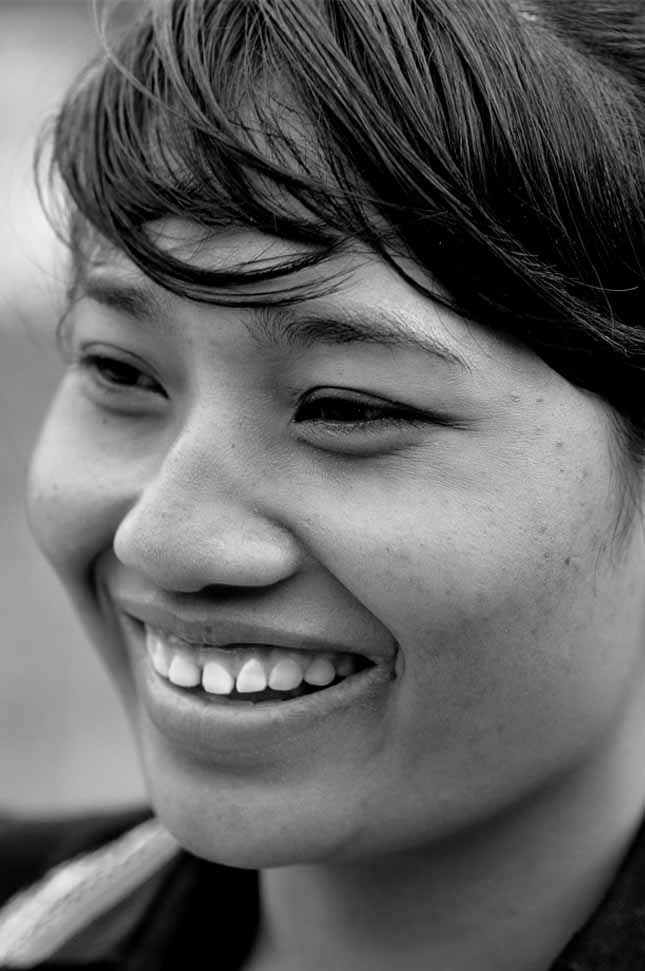 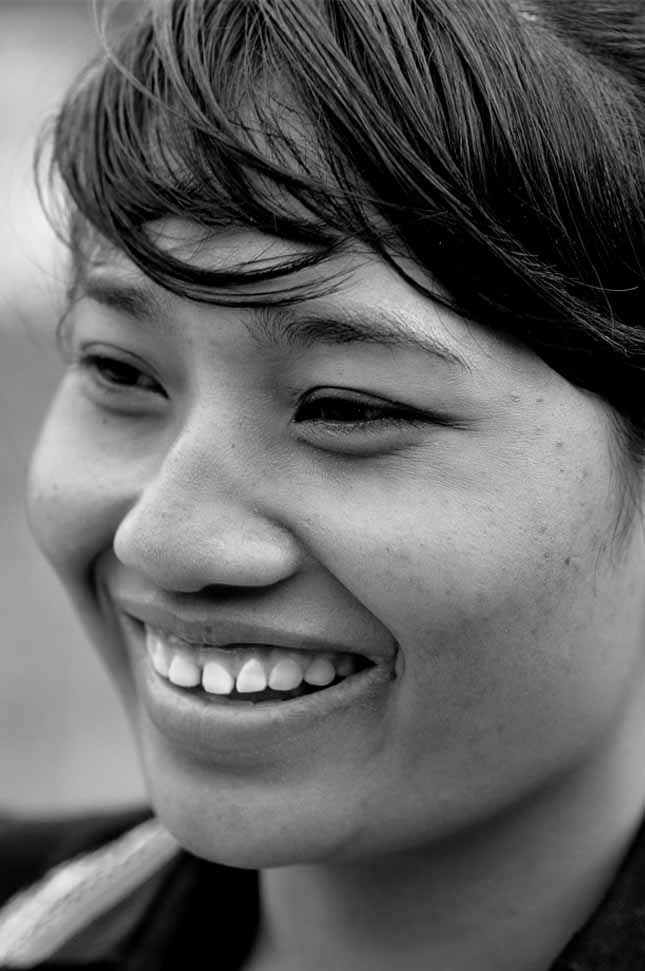 8. Individual Homestay or CBT Homestay?Some people prefer to open an individual homestay while some prefer to join with other households in the community and create a cooperative homestay, also known as a community-based tourism (CBT) homestay. Typically, individual homestays work best in urban areas and CBT homestays work best in rural areas. Community-based tourism is socially sustainable tourism that is usually initiated and operated exclusively by local and indigenous people. Shared leadership emphasizes community well-being over individual profit, balances power within the community, and promotes traditional culture, conservation, and responsible stewardship of the land.If you and your community are interested in creating a CBT homestay programme, here are some things to consider:Determine if there are enough potential visitors to justify opening several homestay households in the communityEvaluate the infrastructure (roads, water, electricity, etc.) and make sure these are all in good orderCreate a legal cooperative with joint community ownershipCreate a management board made up of members of the community, and with board members voted on by the communityWrite a management document that specifies rules of engagement that are fair, just, inclusive, practical, and transparent (e.g. open for review by any members). The document must include clear rules about when and how to accept new households Use a community-wide approach to develop facilities, infrastructure, activities, and worker and manager skillsFocus on skills development, obtaining funding, infrastructure development, management structures, sales and marketing (including branding and brand management)Consider selecting an established private travel agency with significant market reach to act as the primary sales and marketing arm for your CBT. Consider having this private travel agency take bookings and paymentsAvoid getting too commercial and losing authenticity. Tourists will stop coming if local people seek payment for every small service. For example, charging a fee to pose for a photographStrive to have as much training as possible. Treat English language training as a necessityPrepare and print handouts for guests with key words listed in multiple languages (Chinese, English, French, Bahasa, Korean, Japanese, etc.). Find and distribute English language learning materials for those community members who most directly serve international visitorsCreate an on-going community development fund (for example, 1% - 5 % of revenue) to benefit the entire community and not just the CBT households. This helps the entire community embrace the success of the CBT homestays. It also encourages them to be friendly and welcoming to visitors.If demand is strong, and additional households can be added, create a loan programme to help them with start-up costs. This is especially important if the initial CBT households benefited from outside start-up funding that is not available for additional households later.To ensure consistent quality among CBT homestays, use a homestay audit to evaluate the quality of individual homestay households.It works best to have a team of 3 fair, impartial people do the homestay audits for each house.Homestay audits should be repeated regularly (perhaps every 6 months).Table 1.1.1: My FamilyYesNoDo all my family members support this idea?Does my family enjoy meeting strangers?Does my family value and appreciate other cultures?Is my family willing to give up some privacy?Will all my family members help with the homestay?Does anyone in my family speak another language?Does anyone in my family speak English?Is anyone in my family good with numbers?Does anyone in my family enjoy cooking?Is my family willing to keep a high level of cleanliness in our home?Is my family willing to maintain a high level of personal hygiene?Table 1.1.2: Amenities ChecklistTable 1.1.2: Amenities ChecklistTable 1.1.2: Amenities ChecklistTable 1.1.2: Amenities ChecklistTable 1.1.2: Amenities ChecklistTable 1.1.2: Amenities ChecklistGuestroom(s)YesNoGuestroom(s)YesNoOne or two guest bedrooms Ceiling or wall lightBeds with mattressesReading lamps by bed(s)PillowsShelvesBlanketsHooks on walls for coatsSheets and pillowcasesWindow curtainsMosquito netsFloor rug by the doorSmall table WastebasketChairsDecorations (art, flowers)Electric plugsLock for the doorBathroomYesNoDining AreaYesNoSit-down flush toiletTableShower with hot/cold waterChairs and/or benchesSink Tablecloth(s)Ceiling or wall lightPlatesGuest towelsBowlsFloor mat by the showerCupsWall shelves and hooksGlassesMirror above the sinkForks, knives, spoonsElectric plugChopsticksToilet paperSalt and pepper shakersSoapBottled waterWastebasketHot water dispenserToilet cleaning brushTea, sugar, creamCurtains for windowsNapkins (cloth or paper)Lock for the doorDecorations (art, flowers)Table 2.2: Systems ChecklistTable 2.2: Systems ChecklistTable 2.2: Systems ChecklistTable 2.2: Systems ChecklistTable 2.2: Systems ChecklistHomestay systemsRate 
1, 2, or 3Who is responsible? Who will help?Action planDateReservationsTaking telephone and online reservations; working with travel agencies.Guest check-in and check-out Including taking payment from guests.Housekeeping 
Cleaning guest rooms, bathrooms, and common areas.Accounting and finance 
Tracking earnings, expenses, and savings for repairs.Problem solving 
Handling problems that occur with guests or among staff.Improving service 
This must be done continuously in a successful homestay.Meals for guests Shopping, cooking, serving, cleaning and preparing the kitchen and dining area.Supplies 
Buying or making supplies and keeping them stocked.Maintenance 
Repairing and improving buildings, grounds, and equipment. Other areasCaring for praying rooms, gardens, etc.Marketing Promoting the homestay (Internet, travel agencies, tourism bureaus, etc.). Finding and working with marketing partners.Table 2.3.1: Maintenance ChecklistTable 2.3.1: Maintenance ChecklistTable 2.3.1: Maintenance ChecklistMaintenance system checklist✔DateGardens: plants tidy and watered; weeds removedNo broken windowsNo trash or broken items in view around the houseHandrails installed where needed for safetyAll light bulbs work No area is unsafe for guests to walkAll plumbing works (toilet, sink, shower)Paint on the buildings is in good conditionBicycles are in good conditionOtherOtherOtherOtherOtherOtherTable 2.3.2: Housekeeping ChecklistTable 2.3.2: Housekeeping ChecklistTable 2.3.2: Housekeeping ChecklistHousekeeping system checklist✔DateFront entrance is clean and attractiveFloors and stairs are clean and sweptSheets, pillowcases, blankets, towels, and tablecloths are clean and without stainsWindows and walls are cleanNo spiders or bugs in the houseGuestroom and public areas are clean and attractiveWastebaskets emptiedNo dead plantsSnacks for purchase are stocked and arranged attractivelyOtherOtherOtherOtherOtherOtherOtherOtherOtherTable 2.3.4: Improvement ChecklistTable 2.3.4: Improvement ChecklistTable 2.3.4: Improvement ChecklistImprovement system checklist✔DateBetter decorations (flowers, plants, wall-hangings, pictures, etc.)More hooks in guest rooms and bathrooms for hanging thingsMore shelves in guest roomsAn extra roll of toilet paper in the bathroomFree bottled water in guestroomA floor rug for the guestroomCushions for dining room chairs or benchesPretty curtains for the windowsMosquito netting in guest bedroom (if needed)OtherOtherOtherOtherOtherOtherOtherVisit a local family in the ________ Region, for a unique and authentic travel experience.Overnight or Daytime visits possible.                         Homestay Family: ...................................................................Telephone:...............................................................................Email: ……………………………………………………….Address:.................................................…………………….................................................................................................Please pass this card on! 
Thank you, and happy travels.Table 4.1.1: CostsTable 4.1.1: CostsTable 4.1.1: CostsTable 4.1.1: CostsGuestroom(s)CostGuestroom(s)CostOne or two guest bedrooms Ceiling or wall lightBeds with mattressesReading lamps by bed(s)PillowsShelvesBlanketsHooks on walls for coatsSheets and pillowcasesWindow curtainsMosquito netsFloor rug by the doorSmall table WastebasketChairsDecorations (art, flowers)Electric wall outletsLock for the doorSubtotal 1Subtotal 2BathroomCostDining AreaCostSit-down flush toiletTableShower with hot & cold waterChairs and/or benchesSink Tablecloth(s)Ceiling or wall lightPlatesGuest towelsBowlsFloor mat by the showerCupsWall shelves and hooksGlassesMirror above the sinkForks, knives, spoonsElectric wall outletChopsticksToilet paperSalt and pepper shakersSoapHot water dispenserWastebasketTea, sugar, creamCurtains for windowsNapkins (cloth or paper)Lock for the doorDecorations (art, flowers)Subtotal 3Subtotal 4Table 4.1.2: Guest ExpensesTable 4.1.2: Guest ExpensesAdditional Guest ExpensesEstimated CostExtra electricity (for lights in guestroom, etc.)Extra gas (for cooking guest meals, etc.)Extra water (for cleaning, cooking, guest showers, etc.)Food for guest meals (including salt, pepper, spices, etc.)Supplies of bottled water for guestsSupplies of other beverages (tea, coffee, cream, etc.)Supplies of toilet paperSupplies of soapSupplies of laundry soapCleaning supplies (cleansers, toilet brush, etc.)Light bulbsBatteriesOtherOtherTotal Additional Guest ExpensesTable 4.1.3: On-Going Maintenance CostsTable 4.1.3: On-Going Maintenance CostsAdditional on-going maintenance expensesEstimated costPaint for buildingsWood for repairsHardware (nails, screws, etc.) for repairsMaterials for roof repairsOtherOtherTotal on-going maintenance expensesTable 4.1.4: Income and ExpensesTable 4.1.4: Income and ExpensesTable 4.1.4: Income and ExpensesTable 4.1.4: Income and ExpensesTable 4.1.4: Income and ExpensesTable 4.1.4: Income and ExpensesHomestay monthly incomeHomestay monthly incomeHomestay monthly incomeHomestay monthly expensesHomestay monthly expensesHomestay monthly expensesDateItemPriceDateItemPriceTotalTotalTotalTotalTable 5.1.1: BrainstormingHave someone write down all the potential problems here:Table 5.1.2: Joint Problem SolvingTable 5.1.2: Joint Problem SolvingTable 5.1.2: Joint Problem SolvingTable 5.1.2: Joint Problem SolvingChoose one problem from your list, and write it here:Choose one problem from your list, and write it here:Choose one problem from your list, and write it here:Choose one problem from your list, and write it here:Write the ideas here:Write the ideas here:Write the ideas here:Write the ideas here:Choose the three best options. Discuss the pros and cons of each. Discuss what you would have to do for each option.Choose the three best options. Discuss the pros and cons of each. Discuss what you would have to do for each option.Choose the three best options. Discuss the pros and cons of each. Discuss what you would have to do for each option.Choose the three best options. Discuss the pros and cons of each. Discuss what you would have to do for each option.ProsConsWhat will it take?
Cost, time, materials, etc.Option 1Option 2Option 3Now choose the best option and write it here:Now choose the best option and write it here:Now choose the best option and write it here:Now choose the best option and write it here:Write who will take action, what will be done, and when:Write who will take action, what will be done, and when:Write who will take action, what will be done, and when:Write who will take action, what will be done, and when:Table 5.1.3: Template to Solve Future ProblemsTable 5.1.3: Template to Solve Future ProblemsTable 5.1.3: Template to Solve Future ProblemsTable 5.1.3: Template to Solve Future ProblemsDescribe the problem:Describe the problem:Describe the problem:Describe the problem:Using the 3 steps for effective brainstorming, ask your staff to suggest solutions.Using the 3 steps for effective brainstorming, ask your staff to suggest solutions.Using the 3 steps for effective brainstorming, ask your staff to suggest solutions.Using the 3 steps for effective brainstorming, ask your staff to suggest solutions.Choose the three best options. Discuss the pros and cons of each. Discuss what you would have to do for each option.Choose the three best options. Discuss the pros and cons of each. Discuss what you would have to do for each option.Choose the three best options. Discuss the pros and cons of each. Discuss what you would have to do for each option.Choose the three best options. Discuss the pros and cons of each. Discuss what you would have to do for each option.Discuss:ProsConsWhat will it take (cost, time, materials, etc.)Option 1Option 2Option 3Now select the best solution and write (1) who will take action, (2) what will be done, and (3) when.Now select the best solution and write (1) who will take action, (2) what will be done, and (3) when.Now select the best solution and write (1) who will take action, (2) what will be done, and (3) when.Now select the best solution and write (1) who will take action, (2) what will be done, and (3) when.Table 5.2: A successful Homestay is a Happy HomestayTable 5.2: A successful Homestay is a Happy HomestayTable 5.2: A successful Homestay is a Happy HomestaySelf-evaluationYesNoDo all my staff members clearly understand what I expect them to do?If they do not understand, do I explain it to them in a friendly way?Do I compliment each of them every day?Do I get angry with them if they make a mistake?Do I turn mistakes into opportunities for learning in a positive way?Do I treat everyone fairly?Do I treat everyone with respect?Do I invite their ideas and suggestions and really listen to them?Do we take enough time to relax and enjoy each other’s company?Is there any reason one of them is unhappy?If so, can I do something to help? Am I ever cruel or unfair to them?Do I yell at them or make fun of them?List things you can do to make sure your staff feels positive and happy about working at your homestay: Name:Name:Check-in and Check-out ServicesMeal ServiceWhat works well:What works well:What needs improvement:What needs improvement:HousekeepingAdditional CommentsWhat works well:What needs improvement:Table 6.3.1: Guest Check-in SystemTool 1Table 6.3.1: Guest Check-in SystemTool 1Things to check before guests arrive ✓Registration log book ready (to record guest name, dates of stay,
passport number, and country of origin—local government should have samples)Monthly arrivals and departures calendar reviewed (see Reception tool 7 below)Guest room receipt ready (see Reception tool 8 below)Pens or pencils readyTourist info ready (flyers, maps, brochures, etc.)All common areas cleanWalls and ceiling cleanFans cleanPaintings and artwork cleanFabrics and rugs clean with no ripsWindows and sills cleanFloor swept and moppedFloor clear with no obstaclesFurniture dusted and cleanPlants watered and trimmedLamps and lighting clean and all bulbs workTrash bins clean and emptyOtherOtherTable 6.3.2: On-going Supply ListTool 2Table 6.3.2: On-going Supply ListTool 2Table 6.3.2: On-going Supply ListTool 2Table 6.3.2: On-going Supply ListTool 2Items that need to be stocked so you don’t run outDate checkedNeed to replace stock?Date re-stockedCheck in-and check-out formsCredit card forms (if needed)First aid kitGuest comment formsLog bookPaper for printer (if needed)Paper for messagesPens and pencilsReceipt booksTourist information for guests (flyers, maps)OtherOtherOtherOtherOtherTable 6.3.3: Telephone NumbersTool 3Table 6.3.3: Telephone NumbersTool 3Important numbers for Receptionist to have at all timesImportant numbers for Receptionist to have at all timesOwner:Staff:Police:Fire department:Doctors:Ambulance:Hospital:Pharmacy:Electricity company:Gas supplier:Water company:Internet supplier:Rental cars:Taxis/tuk-tuks:Tour companies:Other:Other:Other:Other:Table 6.3.4: Telephone Message FormTool 4Table 6.3.4: Telephone Message FormTool 4Receptionist (or other staff) should use this form when taking phone messages
Receptionist (or other staff) should use this form when taking phone messages
Date:Time: Who message is for (name):Caller’s (name):Caller’s telephone number:Caller’s email address:Message:Message:Repeat the message to the caller to clarify.Deliver the message as quickly as possible.Repeat the message to the caller to clarify.Deliver the message as quickly as possible.Table 6.3.5: Monthly CalendarTool 7Table 6.3.5: Monthly CalendarTool 7Table 6.3.5: Monthly CalendarTool 7Table 6.3.5: Monthly CalendarTool 7Table 6.3.5: Monthly CalendarTool 7Table 6.3.5: Monthly CalendarTool 7Table 6.3.5: Monthly CalendarTool 7Month: September [insert appropriate month]Number of single - 1 person - (x) overnights: 4Number of double - 2 people - (xx) overnights: 5Month: September [insert appropriate month]Number of single - 1 person - (x) overnights: 4Number of double - 2 people - (xx) overnights: 5Month: September [insert appropriate month]Number of single - 1 person - (x) overnights: 4Number of double - 2 people - (xx) overnights: 5Month: September [insert appropriate month]Number of single - 1 person - (x) overnights: 4Number of double - 2 people - (xx) overnights: 5Month: September [insert appropriate month]Number of single - 1 person - (x) overnights: 4Number of double - 2 people - (xx) overnights: 5Month: September [insert appropriate month]Number of single - 1 person - (x) overnights: 4Number of double - 2 people - (xx) overnights: 5Month: September [insert appropriate month]Number of single - 1 person - (x) overnights: 4Number of double - 2 people - (xx) overnights: 5SundayMondayTuesdayWednesdayThursdayFridaySaturday123456M/M Lee Wang arrive 3PMxxxxM/M Lee Wang depart 9AMMs. Susie Shue arrive 1PMx78910111213Ms. Susie Shue depart 11AMMr. Lue Katoarrive 6PMxxxMr. Lue Kato depart ? (time unknown)14151617181920M/M Phan arrive 4PMxxM/M Phan depart 2PM21222324252627M/M JoeSmith arrive 1PMxxxxM/M Joe Smith depart 1PM28293031Table 6.3.6: Guest Room Receipt (Take Payment on Arrival)Tool 8Table 6.3.6: Guest Room Receipt (Take Payment on Arrival)Tool 8Table 6.3.6: Guest Room Receipt (Take Payment on Arrival)Tool 8Table 6.3.6: Guest Room Receipt (Take Payment on Arrival)Tool 8Date [insert today’s date]:Date [insert today’s date]:Date [insert today’s date]:Date [insert today’s date]:Guest name: Check-in date:Check-out date:Number of nights:Room rate: Tax: Total (incl. tax) due:Amount paid:Guest SignatureGuest SignatureGuest SignatureGuest Signature[Insert name] Homestay Address:Email:Telephone:Website:[Insert name] Homestay Address:Email:Telephone:Website:[Insert name] Homestay Address:Email:Telephone:Website:[Insert name] Homestay Address:Email:Telephone:Website:Table 6.3.7: Goods, Services and Activities ReceiptTool 9aTable 6.3.7: Goods, Services and Activities ReceiptTool 9aTable 6.3.7: Goods, Services and Activities ReceiptTool 9aDate [insert today’s date]:Guest name:Check-in date:Check-out dateDescription of purchases (bicycle rental, activity, artwork, pottery, laundry, etc.)Price(s) + Tax:Price(s) + Tax:Total (incl. tax) due:Amount paid:Amount paid:Guest signature [Insert name] Homestay Address:Email:Telephone:Website:Table 6.3.7: Goods, Services and Activities ReceiptTool 9aTable 6.3.7: Goods, Services and Activities ReceiptTool 9aTable 6.3.7: Goods, Services and Activities ReceiptTool 9aDate [insert today’s date]:Guest name:Check-in date:Check-out dateDescription of purchases (bicycle rental, activity, artwork, pottery, laundry, etc.)Price(s) + Tax:Price(s) + Tax:Total (incl. tax) due:Amount paid:Amount paid:Guest signature [Insert name] Homestay Address:Email:Telephone:Website:Table 6.3.8: Goods, Services and Activities ReceiptTool 9bTable 6.3.8: Goods, Services and Activities ReceiptTool 9bTable 6.3.8: Goods, Services and Activities ReceiptTool 9bTable 6.3.8: Goods, Services and Activities ReceiptTool 9bTable 6.3.8: Goods, Services and Activities ReceiptTool 9bGuest ReceiptGuest ReceiptGuest ReceiptGuest ReceiptGuest ReceiptGuest Name:Guest Name:Guest Name:Guest Name:Guest Name:Arrival date Departure dateDeparture dateItemUnit(s)Unit(s)PricePriceDinnerBottled waterJuiceTea/CoffeeBeerChocolateChipsLaundryBicycle rentalMusical showFishingHiking/TrekkingCooking demonstrationAgricultural demonstrationCultural demonstrationOtherOtherTotalTable 6.4.1: Entering a Guest RoomTool 1A: Entering a guest room1. Knock firmly on the door.2. Say “Housekeeping” loudly (in English) so people inside can hear you.3. If there is no answer, enter the room. 
4. Leave the door open while cleaning.B. When guests are in the room1. Knock firmly on the door. 2. Say “Housekeeping” loudly (in English) so people inside can hear you.2. If a guest is in the room and answers, say (loudly) “Sorry, I will come back later.”3. Clean other areas or do other tasks.4. Come back later, knock on the door and say “Housekeeping.”5. If there is no answer, enter the room.6. Leave the door open while cleaning.Table 6.4.2: Cleaning Products ChecklistTool 2Facemask and gloves Container to carry cleaning products BleachAll purpose cleanerGlass cleanerToilet cleanerBucketBroom and dustpanClean clothsInsect sprayBag or container for dirty laundryBag or container of supplies:Bottled waterSoapToilet paperLarge trash bag to remove trashMopScrubbing brushToilet brushBag or container of clean linens and towelsTable 6.4.3: Do’s and Don’t of Using Cleaning ProductsTool 3Table 6.4.3: Do’s and Don’t of Using Cleaning ProductsTool 3DOFollow manufacturer’s instructionsOpen windows Wear a face mask and glovesDilute according to manufacturer’s instructionsPut caps on tightlyDON’TPut cleaning products in unmarked bottlesMix chemicalsStore near foodSmoke, eat or drink while using the productsTable 6.4.4: Guest Room Cleaning ChecklistTool 4Top to bottom cleaning: do each action in this order, systematically cleaning from top to bottom, and each time consistentlyTop to bottom cleaning: do each action in this order, systematically cleaning from top to bottom, and each time consistentlyDust and clean the ceiling (spider webs, mold, dirt)Dust and clean walls and woodwork (spider webs, mold, dust and dirt)Clean the windows and window sillsDust and wet wipe other items (TV, furniture, decorations, doorknobs, fans)Sweep and mop the floorEmpty and clean the trash binsChange or remake the bedsTidy and arrange everything nicelyClean the bathroomWhen finished cleaningClose the windows, if appropriateTurn off the fans/air conditioningTurn off the lightsClose and lock the doorsTable 6.4.5: Bathroom Cleaning ChecklistTool 5Wear a facemask and glovesClean the ceilingClean the walls (use bleach and a scrubbing brush to remove mold)Clean the shower curtain or door with a scrubbing brushClean the toiletClean the mirror using glass cleaner and a dry clothClean all shelves and other fixtures using a wet cloth Rinse and wipe the sinkRestock bathroom supplies (toilet paper, soap)Clean the floor (sweep, then mop)Make sure there is no hair anywhere (sink, shower, toilet, wall, floor)Empty and clean the trash binTable 6.4.6: Stay-over Room Cleaning ChecklistTool 6Clean guest room as usualIf bedding is still fresh, just remake the bed—if not, change the linenMove guest’s items only to clean under themEmpty and clean the trash binsClean and restock bathroom as usualTable 6.5.1: Preparing Dining Area ChecklistTool 1Table 6.5.1: Preparing Dining Area ChecklistTool 1Clean the dining area from top to bottom (ceiling, walls, furniture, floor)Arrange tablecloth, napkins, chopsticks, knives, forks, spoons, glasses, cups, etc.Place clean condiments on table as needed (salt, pepper, seasonings, sauces etc.)Prepare beverage service (coffee, tea bags, hot water, milk, sugar etc.)Table 6.5.2: Serving Meals ChecklistTool 2Table 6.5.2: Serving Meals ChecklistTool 2Greet guests as they arrive When guests are seated, explain what food and drink will be servedOffer guests beverages (water, coffee, tea)Serve the food to guests as it is readyTry to accommodate simple meal requests, e.g., some people do not eat meatWhen guests leave, smile and say “Thank you, have a nice day” (or evening)Clean tables and dining area after guests leaveTable 6.5.6: Cleaning Up After Meals ChecklistTool 3Table 6.5.6: Cleaning Up After Meals ChecklistTool 3Clean tables and chairs (or benches) – remove all spills and crumbsClean floorClean and refill condiments (salt, pepper, spices, etc.)Clean and refill accessories (napkins, toothpicks, etc.)Arrange condiments and cutlery either neatly on the table or stored awayPut dirty tablecloths, cloth napkins etc. in the laundrySweep and mop the floorWash and dry cups, glasses, plates, forks, spoons, knives, chopsticks, etc.Review supplies and re-stock items as neededTable 7.1.1: Do’s and Don’t’s of Homestay Safety and Security for ManagersTool 1Table 7.1.1: Do’s and Don’t’s of Homestay Safety and Security for ManagersTool 1DO:Keep corridors and common areas lit.Put handrails on all stairways.Put locks on windows and doors.Maintain steps and stairs in good condition.Make electric outlets grounded (earthed).Maintain fire extinguishers.Keep your first aid kit well stocked.Practice fire and accident drills with your staff.Block off wet floors when cleaning to prevent people slipping.Repair broken equipment.Let staff (including you) rest when sick.Wear strong, supportive shoes.Wear a mask and gloves when working with toxic chemicals.DON’T:Leave obstructions in public areas or fire exits.Install any hooks at eye level.Allow domestic animals in kitchen or dining area.Allow unsafe knife usage.Lock fire exits.Leave valuable items unattended.Use broken equipment.Over-work your staff.Carry things higher than eye level.Leave guestroom doors unlocked.Move or lift heavy items alone.Stretch too far while on a ladder.Touch electric sockets with wet hands.Try to fix something yourself if it is not safe - ask someone to help.Table 7.1.2: Personal Hygiene Checklist for Staff Who Interact With GuestsTool 2Table 7.1.2: Personal Hygiene Checklist for Staff Who Interact With GuestsTool 2Have I:Have I:Bathed or showered today?Used deodorant?Brushed my teeth today?Cleaned and trimmed my fingernails?Washed my hands after every time I used the toilet?Washed my hands before and after eating?Tied my hair back when near food?Worn clean, neat clothes?Worn shoes and clothes that are safe to work in?Used a band-aid to cover open cuts?Covered my mouth when I coughed or sneezed?Thrown dirty tissues away immediately?Rested if I am sick?Table 7.1.3: Fire Safety ChecklistTool 3Install smoke alarms in each guestroom (if possible).Post evacuation procedures on the back of each guestroom door.Practice evacuation procedures with your staff on a regular basis.Choose a safe place to evacuate to.Keep fire extinguishers on each floor.Ensure an easy exit from each guestroom (2 ways recommended; for example, through a door and through a window).Have a safe means for all occupants to reach the ground floor.Ensure that all windows and doors can be opened in case of fire.Know and comply with all local and national fire codes.Table 7.1.4: Pest Control ChecklistTool 4Check stored food supplies for signs of pests.Store all food in sealed containers.Clean up spills and crumbs quickly.Do not leave food scraps exposed.Make sure doors and windows close tightly.Seal holes and cracks in floors and walls.Seal openings around pipes.Keep storage areas clean and dry.Keep lids on all trash bins.Clean and disinfect trash bins often.Keep all equipment clean.Trim plants regularly.Insist on a high level of cleanliness.Table 7.1.5: Accident or Emergency ChecklistTool 5Take everyone involved to a safe place.Call for help if needed (use the receptionist’s emergency telephone numbers).Help the injured if possible (use your well-stocked first aid kit).Find out what caused the accident or emergency and try to limit the damage.Later, discuss how you can prevent the accident or emergency from recurring.Table 7.1.6: First Aid Kit Checklist (Suggested Items)Tool 6Antiseptic creamBandages in various sizes and shapesSterile padsCotton wool packsSurgical tapeSafety pinsClinical thermometerPainkiller (aspirin)TweezersMosquito lotion (calamine)ScissorsOther?Table 7.1.7: What To Do in Case of Fire ChecklistTool 7Alert people in the area so they can move to safety.Turn on the fire alarm.Call the fire department immediately.If in doubt, evacuate the buildings.Take guests and staff quickly but calmly to a safe place.Remove all cash, if possible.Take the Monthly Arrivals and Departures Calendar, if possible.Close doors and windows, if possible.Turn off the fuel or heat source (gas or electricity), if possible.Keep phone lines open.Be vigilant in case of theft.Use fire extinguishers, if it is safe.Do not use water on a fire involving fat, oil, or electrical equipment.Wrap blankets around someone whose clothes are on fire to put out flames.Call for an ambulance or medical help, if necessary.Benefits of CBT HomestayChallenges of CBT HomestayCan offer more activities and servicesEstablishing rules to fairly rotate guest visits
 among householdsEasier to do sales and marketing (flyers, website, sales calls, visits to tourism offices, etc.)Creating fair and effective organizational and
 leadership structuresPossibly take bookings and payments through a central “office”Ensuring equal work and commitment from
 all membersPossibly attract outside funding, including donationsMaintaining similar levels of quality among
 member householdsPossibly attract assistance for training and skills development Resisting pressure to add households if demand is not strong enough to support themBackup in case there are problems with an individual homestayFinding donor funding for future households Local peer support and idea-sharing
Becoming too dependent on outside funding or assistanceIf done fairly, can strengthen a sense of communityIf not done fairly, can create anger and friction within the communityHomestay AuditHomestay AuditHomestay AuditHomestay AuditArea of homestayGoodNeeds improvementCommentsOutside walkwayGate/entranceYard/gardenAnimal stablesLightingAir ventilationBathroomToiletShowerGuestroomDining areaCommon areasKitchenOverall cleanlinessAttractiveness